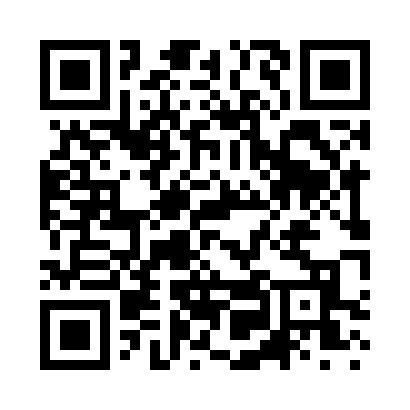 Prayer times for Whitingham, Vermont, USAMon 1 Jul 2024 - Wed 31 Jul 2024High Latitude Method: Angle Based RulePrayer Calculation Method: Islamic Society of North AmericaAsar Calculation Method: ShafiPrayer times provided by https://www.salahtimes.comDateDayFajrSunriseDhuhrAsrMaghribIsha1Mon3:315:1712:565:008:3410:192Tue3:325:1812:565:008:3310:193Wed3:335:1812:565:008:3310:184Thu3:345:1912:565:008:3310:185Fri3:355:2012:565:008:3310:176Sat3:365:2012:565:008:3210:177Sun3:375:2112:575:008:3210:168Mon3:385:2212:575:008:3110:159Tue3:395:2212:575:008:3110:1410Wed3:405:2312:575:008:3110:1311Thu3:415:2412:575:008:3010:1312Fri3:425:2512:575:008:2910:1213Sat3:445:2612:575:008:2910:1114Sun3:455:2612:585:008:2810:1015Mon3:465:2712:585:008:2810:0916Tue3:475:2812:585:008:2710:0717Wed3:495:2912:585:008:2610:0618Thu3:505:3012:584:598:2510:0519Fri3:515:3112:584:598:2510:0420Sat3:535:3212:584:598:2410:0321Sun3:545:3312:584:598:2310:0122Mon3:565:3412:584:598:2210:0023Tue3:575:3512:584:588:219:5824Wed3:585:3612:584:588:209:5725Thu4:005:3612:584:588:199:5626Fri4:015:3712:584:588:189:5427Sat4:035:3812:584:578:179:5328Sun4:045:3912:584:578:169:5129Mon4:065:4112:584:578:159:5030Tue4:075:4212:584:568:149:4831Wed4:095:4312:584:568:139:46